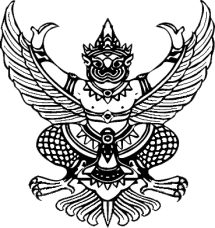 ประกาศองค์การบริหารส่วนตำบลหินดาดเรื่อง เจตนารมณ์การป้องกันและต่อต้านการทุจริตคอร์รัปชั่นประจำปีงบประมาณ พ.ศ. ๒๕๖๖-----------------------------------------คณะผู้บริหารพนักงานส่วนตำบลลูกจ้างประจำ และพนักงานจ้างองค์การบริหารส่วนตำบล     หินดาด มีเจตนารมณ์ร่วมกันที่จะสร้างองค์กรแห่งความใสสะอาดมุ่งเสริมสร้างคุณภาพในการบริการประชาชนอย่างมีคุณธรรม โดยยึดมั่นในความรับผิดชอบต่อสังคมและมีกรอบแนวคิดยุทธศาสตร์การพัฒนาคุณธรรมจริยธรรมตลอดจนนโยบาย และแนวปฏิบัติให้เคารพศักดิ์ศรีและคุณค่าความเป็นมนุษย์ส่งเสริมคนดี            มีจิตบริการและดำเนินชีวิตพอเพียง โดยมีคุณธรรมจริยธรรมเป็นพื้นฐานภายใต้องค์กรธรรมาภิบาล           เพื่อเป็นการตอบสนองนโยบาย องค์การบริหารส่วนตำบลหินดาด จึงได้เข้าร่วมใน “แนวร่วมปฏิบัติของภาครัฐตามคำสั่งคณะรักษาความสงบแห่งชาติ ที่ ๖๙/๒๕๕๗ เรื่อง มาตรการป้องกันและแก้ไขปัญหาการทุจริตประพฤติมิชอบ ลงวันที่ ๑๘ มิถุนายน ๒๕๕๗ ” ดังนั้น เพื่อให้บรรลุเจตนารมณ์ดังกล่าว องค์การบริหารส่วนตำบลหินดาด จึงขอประกาศเจตนารมณ์การป้องกันและต่อต้านการทุจริตคอร์รัปชั่นทุกรูปแบบ โดยจะดำเนินการ ดังนี้๑) บริหารงานและปฏิบัติงานด้านหลักธรรมาภิบาลโดยมุ่งตอบสนองความต้องการของประชาชนด้วยความถูกต้องและเป็นธรรม๒) ปลูกฝังค่านิยมทัศนคติให้บุคลากรในองค์กรและบุคลากรได้มีความรู้ความสามารถยึดหลักคุณธรรมจริยธรรมและนิยมนาหลักปรัชญาเศรษฐกิจพอเพียงมาใช้การปฏิบัติงานและการดำรงชีวิต๓) ส่งเสริมให้องค์กรเอกชนและภาคประชาชนได้เข้ามามีส่วนร่วมบทบาทการรับรู้ข้อมูลข่าวสารในการดำเนินกิจการทุกรูปแบบ๔) เชิดชูความดีความซื่อสัตย์สุจริตในการปฏิบัติราชการ๕) มุ่งต่อต้านและเฝ้าระวังการทุจริตคอรัปชั่นทุกรูปแบบโดยมีการเฝ้าระวังอย่างรัดกุมและใช้มาตรการการลงโทษขั้นสูงกับผู้ทุจริตคอรัปชั่นและผู้ที่เกี่ยวข้องจึงประกาศให้ทราบโดยทั่วกันประกาศ ณ วันที่     ๓    ตุลาคม    พ.ศ.  ๒๕๖๕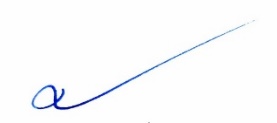 						   (นายสุวิช   คมพยัคฆ์)                      นายกองค์การบริหารส่วนตำบลหินดาด